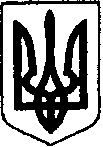 ШОСТКИНСЬКА РАЙОННА РАДАВОСЬМЕ  СКЛИКАННЯП’ЯТНАДЦЯТА СЕСІЯРІШЕННЯм. Шостка06 жовтня 2023 рокуПро стан законності, заходи щодо її зміцнення та результати діяльності Шосткинської окружної прокуратури на території Шосткинського району Заслухавши інформацію про стан законності, заходи щодо її зміцнення    та результати діяльності Шосткинської окружної прокуратури на території Шосткинського району за  6 місяців 2023 року, відповідно до частини третьої статті 6 Закону України «Про прокуратуру», керуючись пунктом 36 частини першої статті 43 Закону України «Про місцеве самоврядування в Україні», районна рада ВИРІШИЛА:Інформацію про стан законності, заходи щодо її зміцнення та результати діяльності Шосткинської окружної прокуратури на території Шосткинського району за 6 місяців 2023 року взяти до відома (додається). Голова									В.Сокол